РАСПОРЯЖЕНИЕ № 5Все яхты обязаны нести на борту в течение гонок включенные АИС или Трекеры. Требование Пограничной службы. Трекеры можно получить у Парамонова Сергея 49sergey49@mail.ru,  тел. +7 911 749 55 68 или Анна +7 921 592 16 87.Отсутствие включенного указанного оборудования влечет за собой дисквалификацию на всю регату.Председатель ГК						М.С.Ухин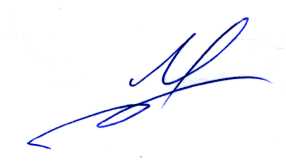 РАСПОРЯЖЕНИЕ № 6Начиная с Гонки № 1 обязанности Председателя ГК возлагаются на Заместителя ГК ЧегуроваАлексея Юрьевича  тел.+7(911) 915-79-92.Председатель ГК					М.С.УхинРАСПОРЯЖЕНИЕ № 7Контрольное время закрытия финишана гонку № 1-7 назначается 20% ко времени прихода первой яхты.Председатель ГК					М.С.УхинРАСПОРЯЖЕНИЕ №8Старт гонки № 3 10.08.2020 в 10-00  у Приморска (Lat: 60°21.7' N, Lon: 028°35.8' E) – Выборгский маяк левым бортом, остров Нерва правым бортом, заход за территориальные воды - яхты будут дисквалифицированы.- Финиш в районе бухты Сууркюлян -Лахти – о. ГогландЗаместитель Председателя ГК 					А.Ю.ЧугуровРАСПОРЯЖЕНИЕ №9Старт гонки № 7 –15.08.2020 в 11-00 (Старт по готовности участников) на Транзундском рейде с координатами (Lat: 60°37.2' N, Lon: 028°30.5' E). Финиш - Западнее южной части дамбы защитных сооружений, севернее Кронштадтского Корабельного фарватера в районе седьмой восьмой пары буев (Lat: 60°00.4' N, Lon: 029°38 E).Заместитель Председателя ГК 					А.Ю.Чегуров